	Module 3:  Accounting Equation (Core):                	Name: ___________________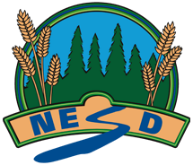 Feedback:Fully meeting expectations, with enriched understanding (EU)Fully meeting grade level expectations (FM)Mostly meeting grade level expectations (MM)Not yet meeting grade level expectations (NY)Analyze the relationship between assets, liabilities and owners’ equity within the accounting equation.You can thoroughly analyze the relationship between assets, liabilities and owners’ equity within the accounting equation.
You might be: Correctly applying the accounting equation to a multiyear scenario. Confidently analyzing the impact of business transactions on the accounting equation You can analyze the relationship between assets, liabilities and owners’ equity within the accounting equation.

You show this by:Identifying given accounts as assets, liabilities or equityCalculating a missing value in the accounting equationDemonstrating the impact of business transactions on the accounting equationYou are exploring and practicing analyzing the relationship between assets, liabilities and owners’ equity within the accounting equation.
You may be: Needing assistance with understanding between assets, liabilities and equityTaking more time to be precise in your calculations.You are having trouble analyzing the relationship between assets, liabilities and owners’ equity within the accounting equation.Consider: What is an asset?What is a liability?What is owners’ equity?What is an accounting equation?